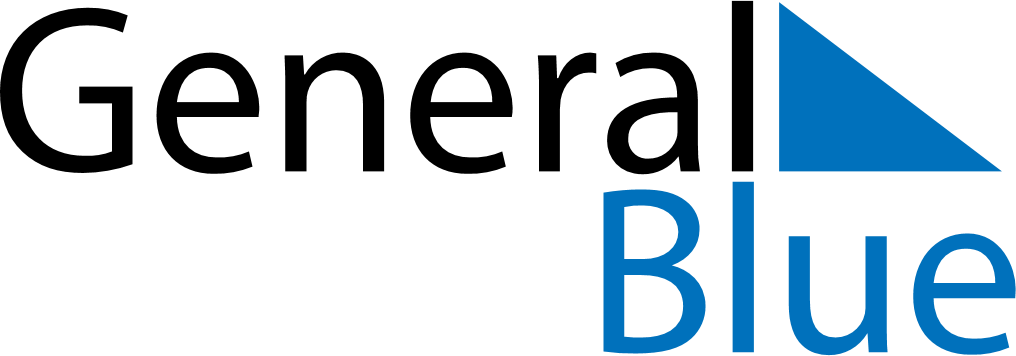 May 2024May 2024May 2024May 2024May 2024May 2024Badger, Alaska, United StatesBadger, Alaska, United StatesBadger, Alaska, United StatesBadger, Alaska, United StatesBadger, Alaska, United StatesBadger, Alaska, United StatesSunday Monday Tuesday Wednesday Thursday Friday Saturday 1 2 3 4 Sunrise: 5:16 AM Sunset: 10:17 PM Daylight: 17 hours and 1 minute. Sunrise: 5:12 AM Sunset: 10:21 PM Daylight: 17 hours and 8 minutes. Sunrise: 5:09 AM Sunset: 10:24 PM Daylight: 17 hours and 15 minutes. Sunrise: 5:05 AM Sunset: 10:28 PM Daylight: 17 hours and 22 minutes. 5 6 7 8 9 10 11 Sunrise: 5:02 AM Sunset: 10:31 PM Daylight: 17 hours and 29 minutes. Sunrise: 4:58 AM Sunset: 10:34 PM Daylight: 17 hours and 36 minutes. Sunrise: 4:54 AM Sunset: 10:38 PM Daylight: 17 hours and 43 minutes. Sunrise: 4:51 AM Sunset: 10:41 PM Daylight: 17 hours and 50 minutes. Sunrise: 4:47 AM Sunset: 10:45 PM Daylight: 17 hours and 57 minutes. Sunrise: 4:44 AM Sunset: 10:48 PM Daylight: 18 hours and 4 minutes. Sunrise: 4:40 AM Sunset: 10:52 PM Daylight: 18 hours and 11 minutes. 12 13 14 15 16 17 18 Sunrise: 4:37 AM Sunset: 10:55 PM Daylight: 18 hours and 18 minutes. Sunrise: 4:33 AM Sunset: 10:59 PM Daylight: 18 hours and 25 minutes. Sunrise: 4:30 AM Sunset: 11:02 PM Daylight: 18 hours and 32 minutes. Sunrise: 4:26 AM Sunset: 11:06 PM Daylight: 18 hours and 39 minutes. Sunrise: 4:23 AM Sunset: 11:09 PM Daylight: 18 hours and 46 minutes. Sunrise: 4:19 AM Sunset: 11:13 PM Daylight: 18 hours and 53 minutes. Sunrise: 4:16 AM Sunset: 11:16 PM Daylight: 19 hours and 0 minutes. 19 20 21 22 23 24 25 Sunrise: 4:13 AM Sunset: 11:20 PM Daylight: 19 hours and 7 minutes. Sunrise: 4:09 AM Sunset: 11:23 PM Daylight: 19 hours and 13 minutes. Sunrise: 4:06 AM Sunset: 11:27 PM Daylight: 19 hours and 20 minutes. Sunrise: 4:03 AM Sunset: 11:30 PM Daylight: 19 hours and 27 minutes. Sunrise: 3:59 AM Sunset: 11:34 PM Daylight: 19 hours and 34 minutes. Sunrise: 3:56 AM Sunset: 11:37 PM Daylight: 19 hours and 41 minutes. Sunrise: 3:53 AM Sunset: 11:40 PM Daylight: 19 hours and 47 minutes. 26 27 28 29 30 31 Sunrise: 3:49 AM Sunset: 11:44 PM Daylight: 19 hours and 54 minutes. Sunrise: 3:46 AM Sunset: 11:47 PM Daylight: 20 hours and 0 minutes. Sunrise: 3:43 AM Sunset: 11:51 PM Daylight: 20 hours and 7 minutes. Sunrise: 3:40 AM Sunset: 11:54 PM Daylight: 20 hours and 13 minutes. Sunrise: 3:37 AM Sunset: 11:57 PM Daylight: 20 hours and 20 minutes. Sunrise: 3:34 AM Sunset: 12:01 AM Daylight: 20 hours and 26 minutes. 